RADA POWIATU SOKÓLSKIEGO
Wyniki głosowania XLVI sesji Rady Powiatu Sokólskiego 
w dniu 5 listopada 2021 r.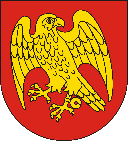 Głosowano w sprawie: Przyjęcie protokołu Nr 12/2021 z dnia 24 września 2021 r.ZA: 15, PRZECIW: 1, WSTRZYMUJĘ SIĘ: 0, BRAK GŁOSU: 0, NIEOBECNI: 3

Wyniki imienne:
ZA (15) Jerzy Białomyzy, Romuald Gromacki, Wiesław Hańczaruk, Bożena Jolanta Jelska-Jaroś, Jerzy Karpienia, Stanisław Kozłowski, Krzysztof Krasiński, Łukasz Moździerski, Aleksy Oleksza, Jerzy Omielan, Krzysztof Pawłowski, Tomasz Potapczyk, Piotr Rygasiewicz, Grzegorz Skórski, Jarosław Sulik

PRZECIW (1) Jarosław Sylwester Hołownia

NIEOBECNI (3)Kazimierz Łabieniec, Piotr Rećko, Agnieszka SzczygielskaGłosowano w sprawie: Przyjęcie protokołu Nr 13/2021 z dnia 11 października 2021 r.ZA: 15, PRZECIW: 1, WSTRZYMUJĘ SIĘ: 0, BRAK GŁOSU: 0, NIEOBECNI: 3

Wyniki imienne:
ZA (15) Jerzy Białomyzy, Romuald Gromacki, Wiesław Hańczaruk, Bożena Jolanta Jelska-Jaroś, Jerzy Karpienia, Stanisław Kozłowski, Krzysztof Krasiński, Łukasz Moździerski, Aleksy Oleksza, Jerzy Omielan, Krzysztof Pawłowski, Tomasz Potapczyk, Piotr Rygasiewicz, Grzegorz Skórski, Jarosław Sulik

PRZECIW (1) Jarosław Sylwester Hołownia

NIEOBECNI (3)Kazimierz Łabieniec, Piotr Rećko, Agnieszka SzczygielskaGłosowano w sprawie: Rozpatrzenie projektu uchwały w sprawie rozpatrzenia petycji mieszkańców wsi Miejskie Nowiny, Bachmatówka, Kantorówka, Smolanka, Stara Rozedranka, Lebiedzin, Gnidzin, Stary Szor, Jałówka, Polanki i Nowa Rozedranka.ZA: 13, PRZECIW: 2, WSTRZYMUJĘ SIĘ: 2, BRAK GŁOSU: 1, NIEOBECNI: 1

Wyniki imienne:
ZA (13) Jerzy Białomyzy, Romuald Gromacki, Wiesław Hańczaruk, Bożena Jolanta Jelska-Jaroś, Jerzy Karpienia, Stanisław Kozłowski, Krzysztof Krasiński, Kazimierz Łabieniec, Aleksy Oleksza, Krzysztof Pawłowski, Tomasz Potapczyk, Grzegorz Skórski, Jarosław Sulik

PRZECIW (2) Jarosław Sylwester Hołownia, Piotr Rygasiewicz

WSTRZYMUJĘ SIĘ (2) Jerzy Omielan, Agnieszka Szczygielska

BRAK GŁOSU (1) Łukasz Moździerski

NIEOBECNI (1) Piotr RećkoGłosowano w sprawie: Rozpatrzenie projektu uchwały w sprawie pozbawienia drogi nr 1362B droga 673 - Grabowo wraz z mostem kategorii drogi powiatowej.ZA: 16, PRZECIW: 0, WSTRZYMUJĘ SIĘ: 0, BRAK GŁOSU: 2, NIEOBECNI: 1

Wyniki imienne:
ZA (16) Jerzy Białomyzy, Romuald Gromacki, Wiesław Hańczaruk, Bożena Jolanta Jelska-Jaroś, Jerzy Karpienia, Stanisław Kozłowski, Krzysztof Krasiński, Kazimierz Łabieniec, Aleksy Oleksza, Jerzy Omielan, Krzysztof Pawłowski, Tomasz Potapczyk, Piotr Rygasiewicz, Grzegorz Skórski, Jarosław Sulik, Agnieszka Szczygielska

BRAK GŁOSU (2) Jarosław Sylwester Hołownia, Łukasz Moździerski

NIEOBECNI (1) Piotr Rećko
Głosowano w sprawie: Rozpatrzenie projektu uchwały zmieniającej uchwałę w sprawie określenia przystanków komunikacyjnych na terenie powiatu sokólskiego, których właścicielem jest Powiat Sokólski oraz warunków i zasad korzystnia z tych przystanków.ZA: 18, PRZECIW: 0, WSTRZYMUJĘ SIĘ: 0, BRAK GŁOSU: 0, NIEOBECNI: 1

Wyniki imienne:
ZA (18)Jerzy Białomyzy, Romuald Gromacki, Wiesław Hańczaruk, Jarosław Sylwester Hołownia, Bożena Jolanta Jelska-Jaroś, Jerzy Karpienia, Stanisław Kozłowski, Krzysztof Krasiński, Kazimierz Łabieniec, Łukasz Moździerski, Aleksy Oleksza, Jerzy Omielan, Krzysztof Pawłowski, Tomasz Potapczyk, Piotr Rygasiewicz, Grzegorz Skórski, Jarosław Sulik, Agnieszka Szczygielska

NIEOBECNI (1) Piotr RećkoGłosowano w sprawie: Rozpatrzenie projektu uchwały w sprawie uchwalenia "Rocznego programu współpracy Powiatu Sokólskiego z organizacjami pozarządowymi oraz innymi podmiotowi prowadzącymi działalność pożytku publicznego na rok 2022."ZA: 17, PRZECIW: 0, WSTRZYMUJĘ SIĘ: 0, BRAK GŁOSU: 1, NIEOBECNI: 1

Wyniki imienne:
ZA (17) Jerzy Białomyzy, Romuald Gromacki, Wiesław Hańczaruk, Jarosław Sylwester Hołownia, Bożena Jolanta Jelska-Jaroś, Jerzy Karpienia, Stanisław Kozłowski, Krzysztof Krasiński, Kazimierz Łabieniec, Łukasz Moździerski, Aleksy Oleksza, Jerzy Omielan, Krzysztof Pawłowski, Tomasz Potapczyk, Piotr Rygasiewicz, Grzegorz Skórski, Jarosław Sulik

BRAK GŁOSU (1) Agnieszka Szczygielska

NIEOBECNI (1) Piotr Rećko
Głosowano w sprawie: Rozpatrzenie projektu w sprawie zatwierdzenia programu naprawczego Samodzielnego Publicznego Zakładu Opieki Zdrowotnej w Dąbrowie Białostockiej na lata 2021 - 2023.ZA: 18, PRZECIW: 0, WSTRZYMUJĘ SIĘ: 0, BRAK GŁOSU: 0, NIEOBECNI: 1

Wyniki imienne:
ZA (18) Jerzy Białomyzy, Romuald Gromacki, Wiesław Hańczaruk, Jarosław Sylwester Hołownia, Bożena Jolanta Jelska-Jaroś, Jerzy Karpienia, Stanisław Kozłowski, Krzysztof Krasiński, Kazimierz Łabieniec, Łukasz Moździerski, Aleksy Oleksza, Jerzy Omielan, Krzysztof Pawłowski, Tomasz Potapczyk, Piotr Rygasiewicz, Grzegorz Skórski, Jarosław Sulik, Agnieszka Szczygielska

NIEOBECNI (1) Piotr RećkoGłosowano w sprawie: Rozpatrzenie projektu uchwały w sprawie zmiany Wieloletniej Prognozy Finansowej Powiatu Sokólskiego na lata 2021-2033.ZA: 17, PRZECIW: 1, WSTRZYMUJĘ SIĘ: 0, BRAK GŁOSU: 0, NIEOBECNI: 1

Wyniki imienne:
ZA (17) Jerzy Białomyzy, Romuald Gromacki, Wiesław Hańczaruk, Bożena Jolanta Jelska-Jaroś, Jerzy Karpienia, Stanisław Kozłowski, Krzysztof Krasiński, Kazimierz Łabieniec, Łukasz Moździerski, Aleksy Oleksza, Jerzy Omielan, Krzysztof Pawłowski, Tomasz Potapczyk, Piotr Rygasiewicz, Grzegorz Skórski, Jarosław Sulik, Agnieszka Szczygielska

PRZECIW (1) Jarosław Sylwester Hołownia

NIEOBECNI (1) Piotr RećkoGłosowano w sprawie: Rozpatrzenie projektu uchwały w sprawie zmiany budżetu Powiatu Sokólskiego na rok 2021.ZA: 18, PRZECIW: 1, WSTRZYMUJĘ SIĘ: 0, BRAK GŁOSU: 0, NIEOBECNI: 0

Wyniki imienne:
ZA (18) Jerzy Białomyzy, Romuald Gromacki, Wiesław Hańczaruk, Bożena Jolanta Jelska-Jaroś, Jerzy Karpienia, Stanisław Kozłowski, Krzysztof Krasiński, Kazimierz Łabieniec, Łukasz Moździerski, Aleksy Oleksza, Jerzy Omielan, Krzysztof Pawłowski, Tomasz Potapczyk, Piotr Rećko, Piotr Rygasiewicz, Grzegorz Skórski, Jarosław Sulik, Agnieszka Szczygielska

PRZECIW (1)Jarosław Sylwester Hołownia
